ČITAM SEBI, ČITAM TEBI

Svakodnevno vježbajte čitanje priče ili pjesme koju zatim pročitajte nekome od ukućana.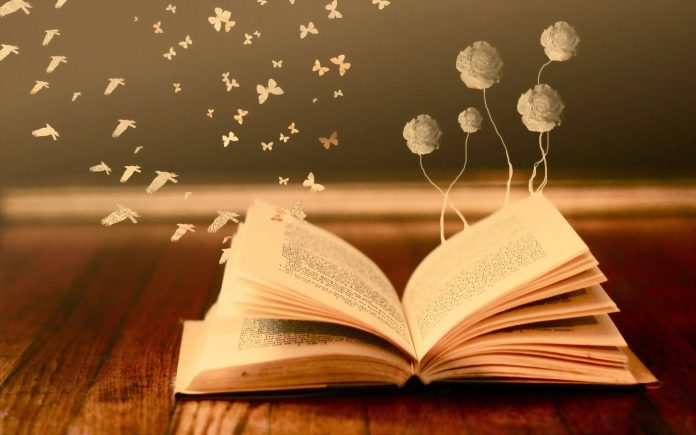 Vaša učiteljica Dolores